CURRICULUM VITAE(Résumé du CV sur 1 page)1- Nom de famille : SALAMI2- Prénoms : Amzat Bissiriou3- Date et lieu de naissance : 15 septembre 1965 à Cotonou4- Adresses : Carré n°327 Zopah /Abomey-Calavi ; bisamzat@yahoo.frTél : 97268554/634010155- Formations et domaines de compétence : Qualiticien ; Géophysicien ;Administrateur de projets.6- Expériences :6.1- Expériences générales- Formation d’Auditeurs SMQ IRCA, Responsable d’Audit de qualification reconnuepar l’IQA, l’IRCA au Cabinet B&A Conseils Sarl Cotonou-Bénin. Maîtrise du Savoirfaire, du Savoir-être et des connaissances nécessaires pour réaliser des audits ;- Bonne connaissance des outils et mécanismes de développement axé sur lepartenariat public/privé (PPP) ; - Grande capacité d’organisation, de structuration et de promotion des entreprisesdes secteurs public et privé. 6.2- Fonctions occupées au sein des entités- Secrétaire Général du ministère de l’Industrie et du commerce ;- Directeur de la Cellule d’appui technique (CAT/PRSP) ;- Chargé de programme/gestionnaire de projets à la Cellule d’appui technique au Programme de relance du secteur privé béninois (CAT/PRSP).6.3- Expériences en matière d’administration d’entreprise- Président du Conseil d’administration de l’Agence nationale des petites et moyennes entreprises (ANPME) 2016-2021.- Membre du Conseil d’administration de l’Agence de promotion des investissementset des exportations (APIEx) 2019-2022.- membre du Conseil d’administration de l’Office béninois de recherches géologiques et minières (OBRGM) 2016 - 2022Je certifie exactes les informations ci-dessus.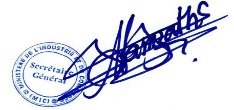 